Регистрация в ГИС ЖКХУважаемый пользователь!ГИС ЖКХ — информационный портал, созданный с целью сделать сферу ЖКХ для граждан проще, целостнее, удобнее и прозрачнее. Сегодня в разных регионах России существует множество разрозненных систем и сайтов, которые предлагают разные возможности для взаимодействия с управляющими компаниями, ТСЖ, органами власти. Официальный сайт ГИС ЖКХ dom.gosuslugi.ru создан, чтобы исправить это.ГИС ЖКХ — это единый и полноценный ресурс, который позволяет получать гражданам целый спектр услуг в сфере ЖКХ: Оплата счетов за услуги ЖКХ; Ввод и проверка показаний приборов учета; Контроль за работами по дому, проводимыми управляющими компаниями; Направление обращений и жалоб в органы власти; Принятие участия в совместных электронных голосованиях и обсуждение вопросов и проблем с соседями на форуме.Воспользоваться официальным сайтом ГИС ЖКХ могут все граждане Российской Федерации. После регистрации Вы можете получить дополнительные возможности:проверять правильность начислений за услуги ЖКХ и оплачивать их;передавать показания приборов учета в электронном виде;узнавать информацию о работах и услугах по дому и общаться с соседями;направлять жалобы и обращения в электронном виде.ГИС ЖКХ – единая федеральная централизованная информационная система, которая функционирует на основе программных, технических средств и информационных технологий. На сегодня ГИС ЖКХ интегрирована с единым порталом государственных и муниципальных услуг (www.gosuslugi.ru ), поэтому отдельная регистрация в системе не требуется — зайти можно через подтвержденную учетную запись «Госуслуг». Для удобства пользования системой создано специальное мобильное приложение для платформ iOS и Android.Вход в личный кабинет ГИС ЖКХ
Для доступа ко всем функциям системы пользователям необходимо быть зарегистрированными и иметь подтвержденную учетную запись на портале государственных услуг gosuslugi.ru. Если ваша учетная запись соответствует требованиям, перейдите на главную страницу системы ГИС ЖКХ по адресу dom.gosuslugi.ru и нажмите в правом верхнем углу кнопку «Войти».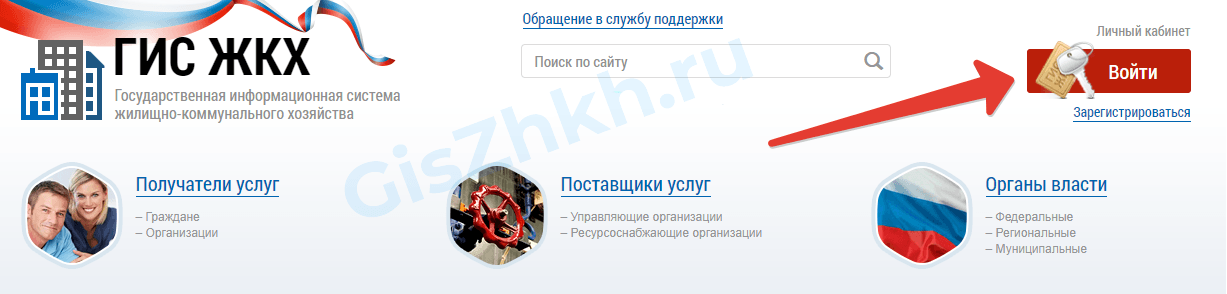 Вход в личный кабинет ГИС ЖКХ для физических лиц будет осуществляться посредством логина и пароля, которые были выбраны при прохождении регистрации на портале госуслуг. Введите их в соответствующие поля на открывшейся странице https://esia.gosuslugi.ru.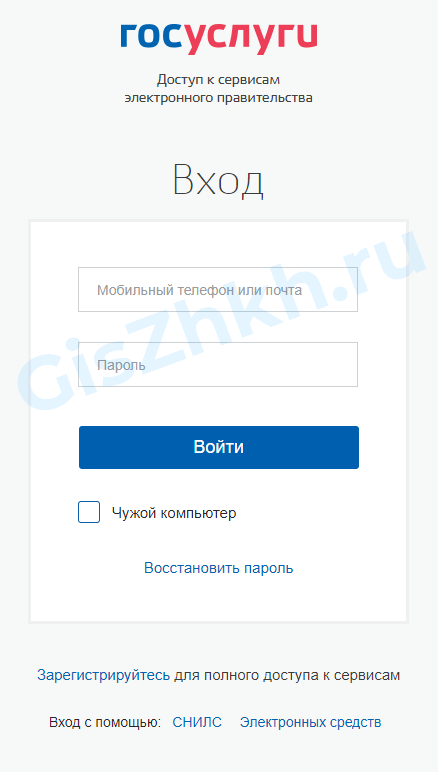  Перед первым входом в систему необходимо принять условия пользовательского соглашения от собственного имени и нажать кнопку «Войти». 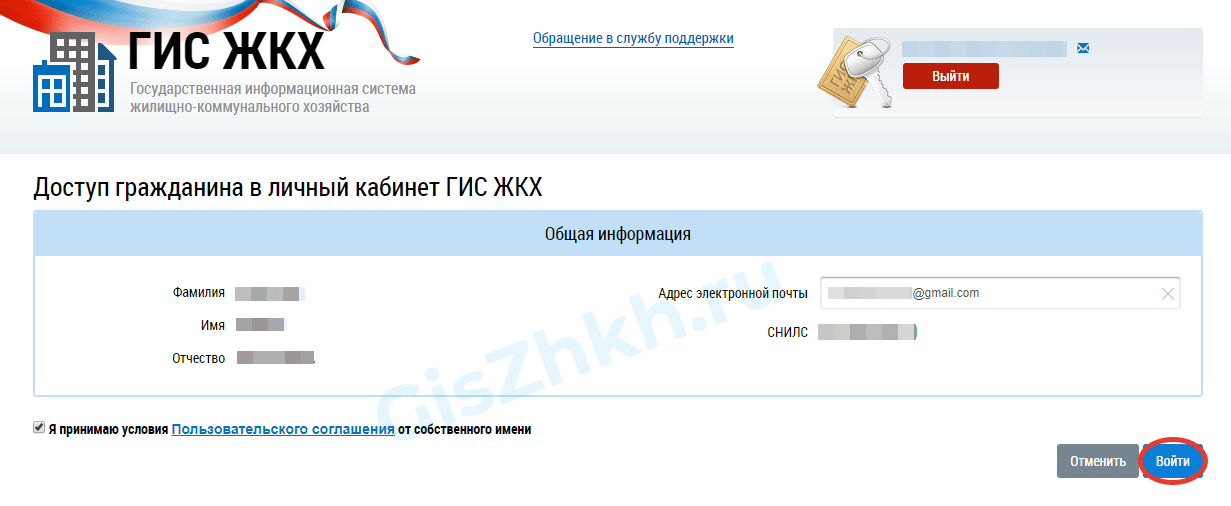 После успешной авторизации (входа) вы будете переадресованы на главную страницу личного кабинета системы ГИС ЖКХ.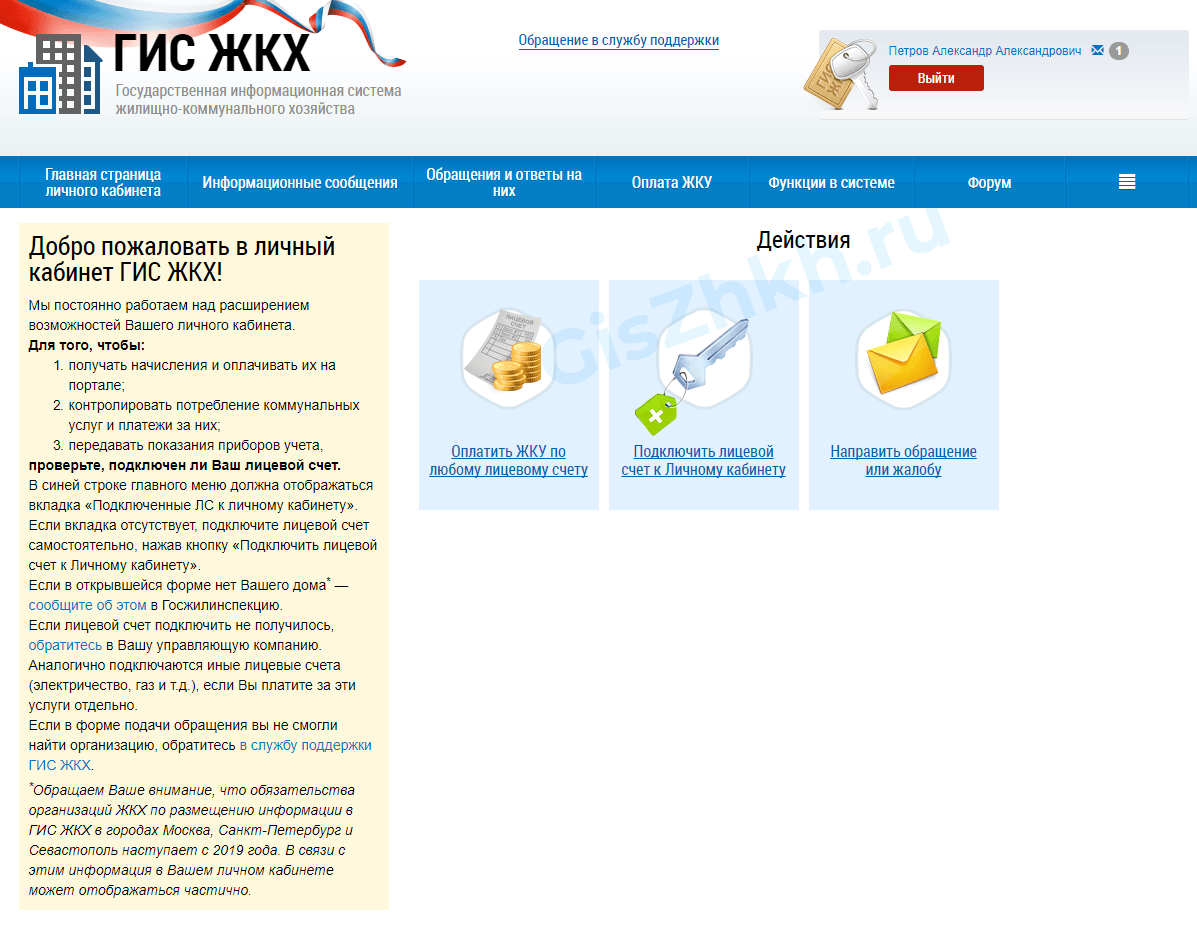 